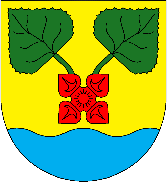 Obecní úřad Bítovany							                                 Bítovany čp. 19538 51 BítovanyOHLÁŠENÍ PRO STANOVENÍ VÝŠE POPLATKU Z POBYTUZa měsíce / rok : …………………………………………………………………………………………………………………………………Prohlašuji, že všechny mnou uvedené údaje v tomto ohlášení jsou pravdivé a úplné.V Bítovanech dne 							…………………………………..       podpis plátcenehodící se škrtnětevýše poplatku za osobu a den činí 5,- Kč (OZV č. 6/2019)Adresa ubytovacích prostorJméno a příjmení plátce, obchodní jménoSídlo plátce (bydliště)IČO nebo datum narození Počet poskytnutých pobytůpodléhajících poplatkuPočet poskytnutých pobytůosvobozených od poplatkuVypočtená výše poplatkuPořadové číslo v knize ubytovanýchOD - DOPlatba z účtu číslo :Variabilní symbol: IČOnebo část RČ před lomítkem